ΠΑΡΑΡΤΗΜΑ Δ΄ ΥΠΟΔΕΙΓΜΑ ΕΝΤΥΠΟΥ ΟΙΚΟΝΟΜΙΚΗΣ ΠΡΟΣΦΟΡΑΣ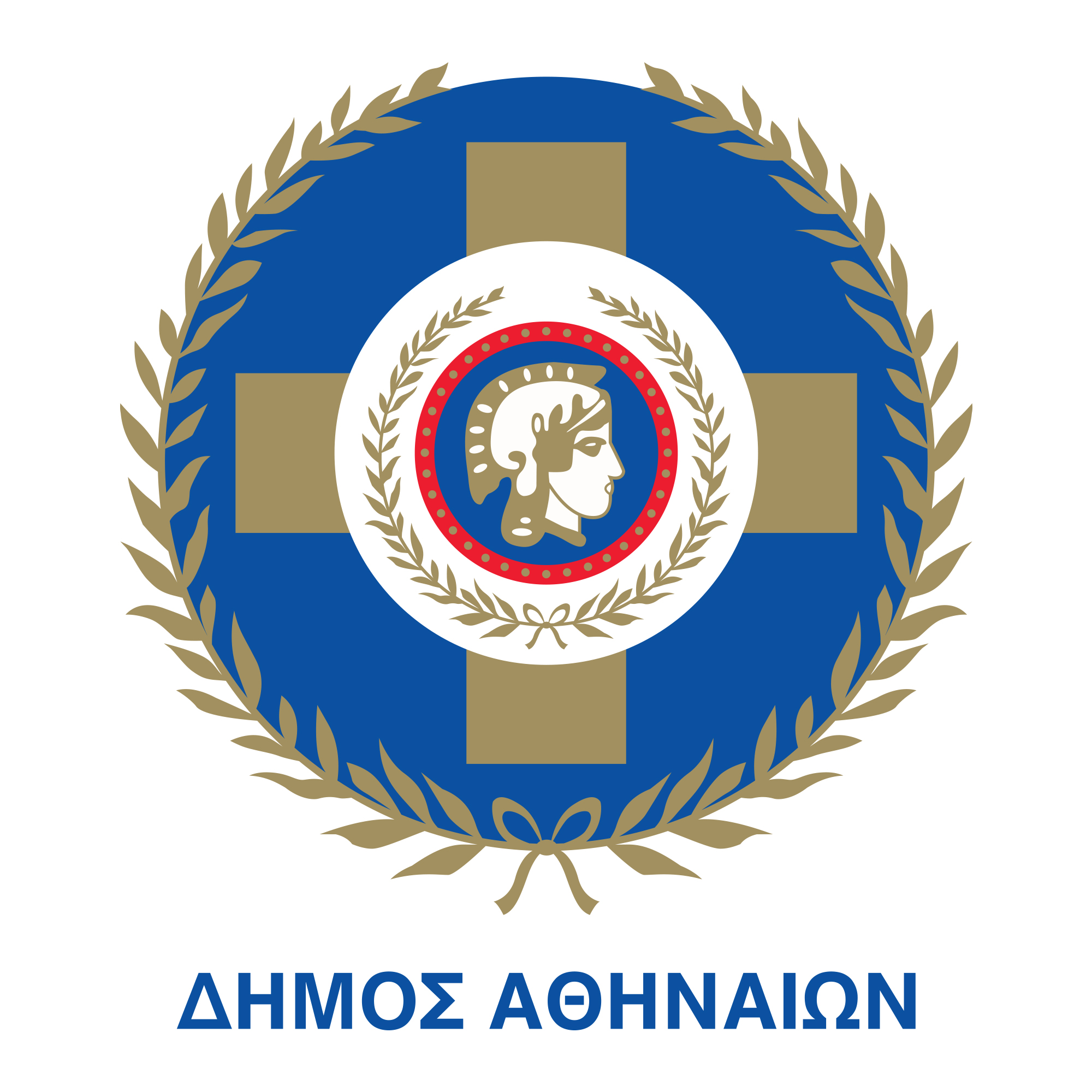 ΕΛΛΗΝΙΚΗ ΔΗΜΟΚΡΑΤΙΑ  	                           		ΠΡΟΜΗΘΕΙΑ:  ΖΩΟΤΡΟΦΕΣ ΝΟΜΟΣ ΑΤΤΙΚΗΣ                                                       	ΠΡΟΫΠΟΛΟΓΙΣΜΟΣ: 278.746,97 € συμπ/νου Φ.Π.Α.ΔΗΜΟΣ ΑΘΗΝΑΙΩΝ 	Κ.Α. 6699.011 Φ35, 6699.012 Φ35ΓΕΝΙΚΗ ΔΙΕΥΘΥΝΣΗ ΤΕΧΝΙΚΩΝΥΠΗΡΕΣΙΩΝ & ΕΡΓΩΝ                Δ/ΝΣΗ:  ΠΡΑΣΙΝΟΥ & ΑΣΤΙΚΗΣ ΠΑΝΙΔΑΣ                                   				ΤΜΗΜΑ: ΑΣΤΙΚΗΣ ΠΑΝΙΔΑΣ 		Πληροφ.:  Πέτρος Χαρπαλής 				Τηλ.:  210 3239201-2ΥΠΟΔΕΙΓΜΑ ΟΙΚΟΝΟΜΙΚΗΣ ΠΡΟΣΦΟΡΑΣ( για συμπλήρωση από τον προσφέροντα )Ο υπογραφόμενος ……………………………………………………….. με έδρα ………………………… 
Δ/νση ...…………………………………, τηλ. …….………………, email …………………………………, αφού έλαβα πλήρη γνώση των όρων της διακήρυξης και των σχετικών εγγράφων Παραρτημάτων αυτής, τους οποίους αποδέχομαι ανεπιφύλακτα, που αφορούν στην ηλεκτρονική  ανοικτή διαδικασία σύναψης σύμβασης άνω των ορίων για την «ΠΡΟΜΗΘΕΙΑ ζωοτροφων», προσφέρω για την ανάληψη των άρθρων …………………… της σύμβασης, τις παρακάτω τιμές: 								Αθήνα: …………………………								            Ο ΠρομηθευτήςΑ/Α ΑΡΘΡΟΥΕΙΔΟΣ: ΖΩΟΤΡΟΦΕΣ                         CPV: 15700000-5 ΠΟΣΟΤΗΤΑ σε kgΤΙΜΗ σε € άνευ ΦΠΑ         / kgΣΥΝΟΛΟ σε € άνευ ΦΠΑΣΥΝΟΛΟ σε € άνευ ΦΠΑ1ο Φύραμα ωοτοκίας πτερωτών θηραμάτων 1.500………………………………ΦΠΑ 24 %ΦΠΑ 24 %ΦΠΑ 24 %ΦΠΑ 24 %……………………ΣΥΝΟΛΟ ΜΕ ΦΠΑΣΥΝΟΛΟ ΜΕ ΦΠΑΣΥΝΟΛΟ ΜΕ ΦΠΑΣΥΝΟΛΟ ΜΕ ΦΠΑ……………………ΟΛΟΓΡΑΦΩΣ…………………………………………………………………………………………………………………………………………………………………………………………….....……                    ΟΛΟΓΡΑΦΩΣ…………………………………………………………………………………………………………………………………………………………………………………………….....……                    ΟΛΟΓΡΑΦΩΣ…………………………………………………………………………………………………………………………………………………………………………………………….....……                    ΟΛΟΓΡΑΦΩΣ…………………………………………………………………………………………………………………………………………………………………………………………….....……                    2ο Φύραμα νεοσσών πτερωτών θηραμάτων2.500………………………………ΦΠΑ 24 %ΦΠΑ 24 %ΦΠΑ 24 %ΦΠΑ 24 %……………………ΣΥΝΟΛΟ ΜΕ ΦΠΑΣΥΝΟΛΟ ΜΕ ΦΠΑΣΥΝΟΛΟ ΜΕ ΦΠΑΣΥΝΟΛΟ ΜΕ ΦΠΑ……………………ΟΛΟΓΡΑΦΩΣ…………………………………………………………………………………………………………………………………………………………………………………………….....……                ΟΛΟΓΡΑΦΩΣ…………………………………………………………………………………………………………………………………………………………………………………………….....……                ΟΛΟΓΡΑΦΩΣ…………………………………………………………………………………………………………………………………………………………………………………………….....……                ΟΛΟΓΡΑΦΩΣ…………………………………………………………………………………………………………………………………………………………………………………………….....……                3ο Φύραμα ανάπτυξης πτερωτών θηραμάτων 1.500………………………………ΦΠΑ 24 %ΦΠΑ 24 %ΦΠΑ 24 %ΦΠΑ 24 %……………………ΣΥΝΟΛΟ ΜΕ ΦΠΑΣΥΝΟΛΟ ΜΕ ΦΠΑΣΥΝΟΛΟ ΜΕ ΦΠΑΣΥΝΟΛΟ ΜΕ ΦΠΑ……………………ΟΛΟΓΡΑΦΩΣ…………………………………………………………………………………………………………………………………………………………………………………………….....……                    ΟΛΟΓΡΑΦΩΣ…………………………………………………………………………………………………………………………………………………………………………………………….....……                    ΟΛΟΓΡΑΦΩΣ…………………………………………………………………………………………………………………………………………………………………………………………….....……                    ΟΛΟΓΡΑΦΩΣ…………………………………………………………………………………………………………………………………………………………………………………………….....……                    4οΦύραμα συντήρησης πτερωτών θηραμάτων 1.500………………………………ΦΠΑ 24 %ΦΠΑ 24 %ΦΠΑ 24 %ΦΠΑ 24 %……………………ΣΥΝΟΛΟ ΜΕ ΦΠΑΣΥΝΟΛΟ ΜΕ ΦΠΑΣΥΝΟΛΟ ΜΕ ΦΠΑΣΥΝΟΛΟ ΜΕ ΦΠΑ……………………ΟΛΟΓΡΑΦΩΣ…………………………………………………………………………………………………………………………………………………………………………………………….....……                      ΟΛΟΓΡΑΦΩΣ…………………………………………………………………………………………………………………………………………………………………………………………….....……                      ΟΛΟΓΡΑΦΩΣ…………………………………………………………………………………………………………………………………………………………………………………………….....……                      ΟΛΟΓΡΑΦΩΣ…………………………………………………………………………………………………………………………………………………………………………………………….....……                      5οΚαλαμπόκι ολόκληρος καρπός  20.500………………………………ΦΠΑ 13 %ΦΠΑ 13 %ΦΠΑ 13 %ΦΠΑ 13 %……………………ΣΥΝΟΛΟ ΜΕ ΦΠΑΣΥΝΟΛΟ ΜΕ ΦΠΑΣΥΝΟΛΟ ΜΕ ΦΠΑΣΥΝΟΛΟ ΜΕ ΦΠΑ……………………ΟΛΟΓΡΑΦΩΣ…………………………………………………………………………………………………………………………………………………………………………………………….....……                      ΟΛΟΓΡΑΦΩΣ…………………………………………………………………………………………………………………………………………………………………………………………….....……                      ΟΛΟΓΡΑΦΩΣ…………………………………………………………………………………………………………………………………………………………………………………………….....……                      ΟΛΟΓΡΑΦΩΣ…………………………………………………………………………………………………………………………………………………………………………………………….....……                      6οΚαλαμπόκι σπαστός καρπός  19.500………………………………ΦΠΑ 24 %ΦΠΑ 24 %ΦΠΑ 24 %ΦΠΑ 24 %……………………ΣΥΝΟΛΟ ΜΕ ΦΠΑΣΥΝΟΛΟ ΜΕ ΦΠΑΣΥΝΟΛΟ ΜΕ ΦΠΑΣΥΝΟΛΟ ΜΕ ΦΠΑ……………………ΟΛΟΓΡΑΦΩΣ…………………………………………………………………………………………………………………………………………………………………………………………….....……                      ΟΛΟΓΡΑΦΩΣ…………………………………………………………………………………………………………………………………………………………………………………………….....……                      ΟΛΟΓΡΑΦΩΣ…………………………………………………………………………………………………………………………………………………………………………………………….....……                      ΟΛΟΓΡΑΦΩΣ…………………………………………………………………………………………………………………………………………………………………………………………….....……                      7οΣιτάρι ολόκληρος καθαρός καρπός22.500………………………………ΦΠΑ 13 %ΦΠΑ 13 %ΦΠΑ 13 %ΦΠΑ 13 %……………………ΣΥΝΟΛΟ ΜΕ ΦΠΑΣΥΝΟΛΟ ΜΕ ΦΠΑΣΥΝΟΛΟ ΜΕ ΦΠΑΣΥΝΟΛΟ ΜΕ ΦΠΑ……………………ΟΛΟΓΡΑΦΩΣ…………………………………………………………………………………………………………………………………………………………………………………………….....……                     ΟΛΟΓΡΑΦΩΣ…………………………………………………………………………………………………………………………………………………………………………………………….....……                     ΟΛΟΓΡΑΦΩΣ…………………………………………………………………………………………………………………………………………………………………………………………….....……                     ΟΛΟΓΡΑΦΩΣ…………………………………………………………………………………………………………………………………………………………………………………………….....……                     8οΒρώμη 560………………………………ΦΠΑ 24 %ΦΠΑ 24 %ΦΠΑ 24 %ΦΠΑ 24 %……………………ΣΥΝΟΛΟ ΜΕ ΦΠΑΣΥΝΟΛΟ ΜΕ ΦΠΑΣΥΝΟΛΟ ΜΕ ΦΠΑΣΥΝΟΛΟ ΜΕ ΦΠΑ……………………ΟΛΟΓΡΑΦΩΣ…………………………………………………………………………………………………………………………………………………………………………………………….....……                    ΟΛΟΓΡΑΦΩΣ…………………………………………………………………………………………………………………………………………………………………………………………….....……                    ΟΛΟΓΡΑΦΩΣ…………………………………………………………………………………………………………………………………………………………………………………………….....……                    ΟΛΟΓΡΑΦΩΣ…………………………………………………………………………………………………………………………………………………………………………………………….....……                    9οΗλιόσπορος ψιλός μαύρης ποικιλίας1.500………………………………ΦΠΑ 13 %ΦΠΑ 13 %ΦΠΑ 13 %ΦΠΑ 13 %……………………ΣΥΝΟΛΟ ΜΕ ΦΠΑΣΥΝΟΛΟ ΜΕ ΦΠΑΣΥΝΟΛΟ ΜΕ ΦΠΑΣΥΝΟΛΟ ΜΕ ΦΠΑ……………………ΟΛΟΓΡΑΦΩΣ…………………………………………………………………………………………………………………………………………………………………………………………….....……                       ΟΛΟΓΡΑΦΩΣ…………………………………………………………………………………………………………………………………………………………………………………………….....……                       ΟΛΟΓΡΑΦΩΣ…………………………………………………………………………………………………………………………………………………………………………………………….....……                       ΟΛΟΓΡΑΦΩΣ…………………………………………………………………………………………………………………………………………………………………………………………….....……                       10οΗλιόσπορος χοντρός μαύρης ποικιλίας2.500………………………………ΦΠΑ 13 %ΦΠΑ 13 %ΦΠΑ 13 %ΦΠΑ 13 %……………………ΣΥΝΟΛΟ ΜΕ ΦΠΑΣΥΝΟΛΟ ΜΕ ΦΠΑΣΥΝΟΛΟ ΜΕ ΦΠΑΣΥΝΟΛΟ ΜΕ ΦΠΑ……………………ΟΛΟΓΡΑΦΩΣ…………………………………………………………………………………………………………………………………………………………………………………………….....……                    ΟΛΟΓΡΑΦΩΣ…………………………………………………………………………………………………………………………………………………………………………………………….....……                    ΟΛΟΓΡΑΦΩΣ…………………………………………………………………………………………………………………………………………………………………………………………….....……                    ΟΛΟΓΡΑΦΩΣ…………………………………………………………………………………………………………………………………………………………………………………………….....……                    11οΒορί4.500………………………………ΦΠΑ 13 %ΦΠΑ 13 %ΦΠΑ 13 %ΦΠΑ 13 %……………………ΣΥΝΟΛΟ ΜΕ ΦΠΑΣΥΝΟΛΟ ΜΕ ΦΠΑΣΥΝΟΛΟ ΜΕ ΦΠΑΣΥΝΟΛΟ ΜΕ ΦΠΑ……………………ΟΛΟΓΡΑΦΩΣ…………………………………………………………………………………………………………………………………………………………………………………………….....……                        ΟΛΟΓΡΑΦΩΣ…………………………………………………………………………………………………………………………………………………………………………………………….....……                        ΟΛΟΓΡΑΦΩΣ…………………………………………………………………………………………………………………………………………………………………………………………….....……                        ΟΛΟΓΡΑΦΩΣ…………………………………………………………………………………………………………………………………………………………………………………………….....……                        12οΤριφύλλι 10.000………………………………ΦΠΑ 24 %ΦΠΑ 24 %ΦΠΑ 24 %ΦΠΑ 24 %……………………ΣΥΝΟΛΟ ΜΕ ΦΠΑΣΥΝΟΛΟ ΜΕ ΦΠΑΣΥΝΟΛΟ ΜΕ ΦΠΑΣΥΝΟΛΟ ΜΕ ΦΠΑ……………………ΟΛΟΓΡΑΦΩΣ…………………………………………………………………………………………………………………………………………………………………………………………….....……                      ΟΛΟΓΡΑΦΩΣ…………………………………………………………………………………………………………………………………………………………………………………………….....……                      ΟΛΟΓΡΑΦΩΣ…………………………………………………………………………………………………………………………………………………………………………………………….....……                      ΟΛΟΓΡΑΦΩΣ…………………………………………………………………………………………………………………………………………………………………………………………….....……                      13οΣανό4.000………………………………ΦΠΑ 24 %ΦΠΑ 24 %ΦΠΑ 24 %ΦΠΑ 24 %……………………ΣΥΝΟΛΟ ΜΕ ΦΠΑΣΥΝΟΛΟ ΜΕ ΦΠΑΣΥΝΟΛΟ ΜΕ ΦΠΑΣΥΝΟΛΟ ΜΕ ΦΠΑ……………………ΟΛΟΓΡΑΦΩΣ…………………………………………………………………………………………………………………………………………………………………………………………….....……                      ΟΛΟΓΡΑΦΩΣ…………………………………………………………………………………………………………………………………………………………………………………………….....……                      ΟΛΟΓΡΑΦΩΣ…………………………………………………………………………………………………………………………………………………………………………………………….....……                      ΟΛΟΓΡΑΦΩΣ…………………………………………………………………………………………………………………………………………………………………………………………….....……                      14οΆχυρο 2.000………………………………ΦΠΑ 24 %ΦΠΑ 24 %ΦΠΑ 24 %ΦΠΑ 24 %……………………ΣΥΝΟΛΟ ΜΕ ΦΠΑΣΥΝΟΛΟ ΜΕ ΦΠΑΣΥΝΟΛΟ ΜΕ ΦΠΑΣΥΝΟΛΟ ΜΕ ΦΠΑ……………………ΟΛΟΓΡΑΦΩΣ…………………………………………………………………………………………………………………………………………………………………………………………….....……                       ΟΛΟΓΡΑΦΩΣ…………………………………………………………………………………………………………………………………………………………………………………………….....……                       ΟΛΟΓΡΑΦΩΣ…………………………………………………………………………………………………………………………………………………………………………………………….....……                       ΟΛΟΓΡΑΦΩΣ…………………………………………………………………………………………………………………………………………………………………………………………….....……                       15οΚελαϊδίνη 650………………………………ΦΠΑ 24 %ΦΠΑ 24 %ΦΠΑ 24 %ΦΠΑ 24 %……………………ΣΥΝΟΛΟ ΜΕ ΦΠΑΣΥΝΟΛΟ ΜΕ ΦΠΑΣΥΝΟΛΟ ΜΕ ΦΠΑΣΥΝΟΛΟ ΜΕ ΦΠΑ……………………ΟΛΟΓΡΑΦΩΣ…………………………………………………………………………………………………………………………………………………………………………………………….....……ΟΛΟΓΡΑΦΩΣ…………………………………………………………………………………………………………………………………………………………………………………………….....……ΟΛΟΓΡΑΦΩΣ…………………………………………………………………………………………………………………………………………………………………………………………….....……ΟΛΟΓΡΑΦΩΣ…………………………………………………………………………………………………………………………………………………………………………………………….....……16οΜείγμα τροφής για παπαγάλους3.500………………………………ΦΠΑ 24 %ΦΠΑ 24 %ΦΠΑ 24 %ΦΠΑ 24 %……………………ΣΥΝΟΛΟ ΜΕ ΦΠΑΣΥΝΟΛΟ ΜΕ ΦΠΑΣΥΝΟΛΟ ΜΕ ΦΠΑΣΥΝΟΛΟ ΜΕ ΦΠΑ……………………ΟΛΟΓΡΑΦΩΣ…………………………………………………………………………………………………………………………………………………………………………………………….....……                        ΟΛΟΓΡΑΦΩΣ…………………………………………………………………………………………………………………………………………………………………………………………….....……                        ΟΛΟΓΡΑΦΩΣ…………………………………………………………………………………………………………………………………………………………………………………………….....……                        ΟΛΟΓΡΑΦΩΣ…………………………………………………………………………………………………………………………………………………………………………………………….....……                        17οΆμμος ιχνοστοιχείων για παπαγάλους 1.000………………………………ΦΠΑ 24 %ΦΠΑ 24 %ΦΠΑ 24 %ΦΠΑ 24 %……………………ΣΥΝΟΛΟ ΜΕ ΦΠΑΣΥΝΟΛΟ ΜΕ ΦΠΑΣΥΝΟΛΟ ΜΕ ΦΠΑΣΥΝΟΛΟ ΜΕ ΦΠΑ……………………ΟΛΟΓΡΑΦΩΣ…………………………………………………………………………………………………………………………………………………………………………………………….....……               ΟΛΟΓΡΑΦΩΣ…………………………………………………………………………………………………………………………………………………………………………………………….....……               ΟΛΟΓΡΑΦΩΣ…………………………………………………………………………………………………………………………………………………………………………………………….....……               ΟΛΟΓΡΑΦΩΣ…………………………………………………………………………………………………………………………………………………………………………………………….....……               18οΣουπιοκόκκαλα4………………………………ΦΠΑ 24 %ΦΠΑ 24 %ΦΠΑ 24 %ΦΠΑ 24 %……………………ΣΥΝΟΛΟ ΜΕ ΦΠΑΣΥΝΟΛΟ ΜΕ ΦΠΑΣΥΝΟΛΟ ΜΕ ΦΠΑΣΥΝΟΛΟ ΜΕ ΦΠΑ……………………ΟΛΟΓΡΑΦΩΣ…………………………………………………………………………………………………………………………………………………………………………………………….....……                       ΟΛΟΓΡΑΦΩΣ…………………………………………………………………………………………………………………………………………………………………………………………….....……                       ΟΛΟΓΡΑΦΩΣ…………………………………………………………………………………………………………………………………………………………………………………………….....……                       ΟΛΟΓΡΑΦΩΣ…………………………………………………………………………………………………………………………………………………………………………………………….....……                       19οΜείγμα τροφής για κουνέλια4.500………………………………ΦΠΑ 24 %ΦΠΑ 24 %ΦΠΑ 24 %ΦΠΑ 24 %……………………ΣΥΝΟΛΟ ΜΕ ΦΠΑΣΥΝΟΛΟ ΜΕ ΦΠΑΣΥΝΟΛΟ ΜΕ ΦΠΑΣΥΝΟΛΟ ΜΕ ΦΠΑ……………………ΟΛΟΓΡΑΦΩΣ…………………………………………………………………………………………………………………………………………………………………………………………….....……                        ΟΛΟΓΡΑΦΩΣ…………………………………………………………………………………………………………………………………………………………………………………………….....……                        ΟΛΟΓΡΑΦΩΣ…………………………………………………………………………………………………………………………………………………………………………………………….....……                        ΟΛΟΓΡΑΦΩΣ…………………………………………………………………………………………………………………………………………………………………………………………….....……                        20οΠίτουρο150………………………………ΦΠΑ 24 %ΦΠΑ 24 %ΦΠΑ 24 %ΦΠΑ 24 %……………………ΣΥΝΟΛΟ ΜΕ ΦΠΑΣΥΝΟΛΟ ΜΕ ΦΠΑΣΥΝΟΛΟ ΜΕ ΦΠΑΣΥΝΟΛΟ ΜΕ ΦΠΑ……………………ΟΛΟΓΡΑΦΩΣ…………………………………………………………………………………………………………………………………………………………………………………………….....……                       ΟΛΟΓΡΑΦΩΣ…………………………………………………………………………………………………………………………………………………………………………………………….....……                       ΟΛΟΓΡΑΦΩΣ…………………………………………………………………………………………………………………………………………………………………………………………….....……                       ΟΛΟΓΡΑΦΩΣ…………………………………………………………………………………………………………………………………………………………………………………………….....……                       21οΑλάτι50………………………………ΦΠΑ 24 %ΦΠΑ 24 %ΦΠΑ 24 %ΦΠΑ 24 %……………………ΣΥΝΟΛΟ ΜΕ ΦΠΑΣΥΝΟΛΟ ΜΕ ΦΠΑΣΥΝΟΛΟ ΜΕ ΦΠΑΣΥΝΟΛΟ ΜΕ ΦΠΑ……………………ΟΛΟΓΡΑΦΩΣ…………………………………………………………………………………………………………………………………………………………………………………………….....……                     ΟΛΟΓΡΑΦΩΣ…………………………………………………………………………………………………………………………………………………………………………………………….....……                     ΟΛΟΓΡΑΦΩΣ…………………………………………………………………………………………………………………………………………………………………………………………….....……                     ΟΛΟΓΡΑΦΩΣ…………………………………………………………………………………………………………………………………………………………………………………………….....……                     22οΞηρά τροφή ενήλικα σκύλου 50.000………………………………ΦΠΑ 24 %ΦΠΑ 24 %ΦΠΑ 24 %ΦΠΑ 24 %……………………ΣΥΝΟΛΟ ΜΕ ΦΠΑΣΥΝΟΛΟ ΜΕ ΦΠΑΣΥΝΟΛΟ ΜΕ ΦΠΑΣΥΝΟΛΟ ΜΕ ΦΠΑ……………………ΟΛΟΓΡΑΦΩΣ…………………………………………………………………………………………………………………………………………………………………………………………….....……                      ΟΛΟΓΡΑΦΩΣ…………………………………………………………………………………………………………………………………………………………………………………………….....……                      ΟΛΟΓΡΑΦΩΣ…………………………………………………………………………………………………………………………………………………………………………………………….....……                      ΟΛΟΓΡΑΦΩΣ…………………………………………………………………………………………………………………………………………………………………………………………….....……                      23οΞηρά τροφή αναπτυσσόμενου σκύλου 6.000………………………………ΦΠΑ 24 %ΦΠΑ 24 %ΦΠΑ 24 %ΦΠΑ 24 %……………………ΣΥΝΟΛΟ ΜΕ ΦΠΑΣΥΝΟΛΟ ΜΕ ΦΠΑΣΥΝΟΛΟ ΜΕ ΦΠΑΣΥΝΟΛΟ ΜΕ ΦΠΑ……………………ΟΛΟΓΡΑΦΩΣ…………………………………………………………………………………………………………………………………………………………………………………………….....……                       ΟΛΟΓΡΑΦΩΣ…………………………………………………………………………………………………………………………………………………………………………………………….....……                       ΟΛΟΓΡΑΦΩΣ…………………………………………………………………………………………………………………………………………………………………………………………….....……                       ΟΛΟΓΡΑΦΩΣ…………………………………………………………………………………………………………………………………………………………………………………………….....……                       24οΞηρά τροφή ενήλικης γάτας31.000………………………………ΦΠΑ 24 %ΦΠΑ 24 %ΦΠΑ 24 %ΦΠΑ 24 %……………………ΣΥΝΟΛΟ ΜΕ ΦΠΑΣΥΝΟΛΟ ΜΕ ΦΠΑΣΥΝΟΛΟ ΜΕ ΦΠΑΣΥΝΟΛΟ ΜΕ ΦΠΑ……………………ΟΛΟΓΡΑΦΩΣ…………………………………………………………………………………………………………………………………………………………………………………………….....……                      ΟΛΟΓΡΑΦΩΣ…………………………………………………………………………………………………………………………………………………………………………………………….....……                      ΟΛΟΓΡΑΦΩΣ…………………………………………………………………………………………………………………………………………………………………………………………….....……                      ΟΛΟΓΡΑΦΩΣ…………………………………………………………………………………………………………………………………………………………………………………………….....……                      ΣΥΝΟΛΙΚΟ ΠΟΣΟ ΑΡΘΡΩΝ άνευ Φ.Π.ΑΣΥΝΟΛΙΚΟ ΠΟΣΟ ΑΡΘΡΩΝ άνευ Φ.Π.ΑΣΥΝΟΛΙΚΟ ΠΟΣΟ ΑΡΘΡΩΝ άνευ Φ.Π.ΑΣΥΝΟΛΙΚΟ ΠΟΣΟ ΑΡΘΡΩΝ άνευ Φ.Π.Α……………….……………….ΟΛΟΓΡΑΦΩΣ…………………………………………………………………………………………………………………………………………………………………………………………….....……          ΟΛΟΓΡΑΦΩΣ…………………………………………………………………………………………………………………………………………………………………………………………….....……          ΟΛΟΓΡΑΦΩΣ…………………………………………………………………………………………………………………………………………………………………………………………….....……          ΟΛΟΓΡΑΦΩΣ…………………………………………………………………………………………………………………………………………………………………………………………….....……          ΟΛΟΓΡΑΦΩΣ…………………………………………………………………………………………………………………………………………………………………………………………….....……           Φ.Π.Α. 13 % Φ.Π.Α. 13 % Φ.Π.Α. 13 % Φ.Π.Α. 13 %……………….………………. Φ.Π.Α. 24 % Φ.Π.Α. 24 % Φ.Π.Α. 24 % Φ.Π.Α. 24 %………………………………ΓΕΝΙΚΟ ΣΥΝΟΛΟΓΕΝΙΚΟ ΣΥΝΟΛΟΓΕΝΙΚΟ ΣΥΝΟΛΟΓΕΝΙΚΟ ΣΥΝΟΛΟ………………………………ΟΛΟΓΡΑΦΩΣ…………………………………………………………………………………………………………………………………………………………………………………………….....……             ΟΛΟΓΡΑΦΩΣ…………………………………………………………………………………………………………………………………………………………………………………………….....……             ΟΛΟΓΡΑΦΩΣ…………………………………………………………………………………………………………………………………………………………………………………………….....……             ΟΛΟΓΡΑΦΩΣ…………………………………………………………………………………………………………………………………………………………………………………………….....……             ΟΛΟΓΡΑΦΩΣ…………………………………………………………………………………………………………………………………………………………………………………………….....……             